ST. JOSEPH’S COLLEGE (AUTONOMOUS), BENGALURU -27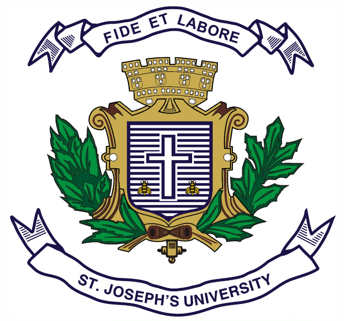 B.Sc (BIOTECHNOLOGY)– III SEMESTERSEMESTER EXAMINATION: OCTOBER 2022(Examination conducted in December 2022)BTOE3: BIOTECHNOLOGY PERSPECTIVES ON SUSTAINABILITY AND CLEAN ENERGY Time: 2 Hours								    Max Marks: 60This paper contains FIVE printed pages and ONE partAnswer the following questions                                                           1 mark X 60 = 60 marksAttaining Sustainability is responsibilty ofIndividual		b. Family	c. Community		d. All of the aboveEconomic sustainability refers to theBalancing profits with ethicsA circular economyJob creation and stabilityAll of the aboveThere are              number of goals in SDG13	  	b. 15		c. 17		d. 16Which of the following is not a SDG goal:Life in air			b. Zero hungerc.   Gender equality		d. Decent work and economic growthThe Paris Agreement works on          year cycle.6	  b. 5		c. 4		d. 7The most important part of social sustainability isCleaning roads		b. Solving traffic issuesc.   Education 			d. Organizing political ralliesOzone molecules contain           oxygen atoms.2	  b. 4		c. 3		d. 5The first fully synthetic plastic material wasBakelite	b. Polystyrene		c. Cellulose		d. GelatinHDPE type of plastic refers toHigh-density polyesteramide		b. High-density polyethylenec.   High-density polyester 			d. High-density polyethylamideWhich among the following is an example of biodegradable alternatives to plastic Starch		ii. Cellulose	iii. Fish scales		iv. grassAll of the above	  	  b. Only i and ii		c.   Only ii and iii		  d. Only i and iiiThe name of famous ocean garbage patch isGreat Atlantic garbage patch		b. Great Arctic garbage patchc.   Great Indian garbage patch 		d. Great Pacific garbage patchAquaponics refers to the recirculating ecosystem of raising          together.Crabs and shrimp		b. Toads and fishc.   Plants and fish 		d. Sharks and crab  The 5R policy mainly addresses the pollution caused byPlastic		b. Metal 	c. Glass 	d. PaperThe last step taken in 5R policy isRepurpose 		b. Recycle 	c. Reuse 	d. RefuseThe most important product of bio-upcycling is Metal 		b. Glass 	c. Bacteria 	d. None of themRecycled materials can be Used to make new productBurnt for energy productionEnd in landfill after final disposalAll of the above  Which statement is incorrectCircular economy provides jobsWind and fossil energy are part of renewable energyConsumption of renewable energy is increasing in IndiaUnited Nations promotes energy sustainabilityOECD stands forThe Organization for Energy Co-operation and DevelopmentThe Organization for Energy Co-operation and DiversityThe Organization for Economic Co-operation and DevelopmentThe Organization for Economic Co-operation and DiversityExample of non-renewable energy isGeothermal		b. Nuclear 	c. Solar 	d. BioenergyIn circular economy, focus is given to               , for promoting sustainabilityDesign		b. Manufacturing 	c. Development 	d. All of them	Example of past sources used for energy includeWood		b. Fat/Wax 	c. Animal manure 	d. All of the aboveThe fuel transported from Pennsylvania during Civil war wasKerosene		b. Petrol	c. Diesel 	d. BiodieselWhen did the change in determining if the village was electrified or not come into effect1995 		b. 1996	c. 1997	d. 1998Extraction of various oil components from crude oil happens throughDistillation 		b. Evaporation	 	c. Extraction		d. SedimentationThe common sinks for energy are Oceans 		b. Soil	 	c. Air		d. All of the aboveDisadvantages of biofuel energy isCheap price 	b. Creates job	 	c. Emissions		d. None of the aboveIndia is a largest producer for Kerosene	b. Petrol	c. Diesel 	d. CoalProblems associated with wind energy harvestLand use 	b. Difficult to install 	c. Sound pollution 	d. Only a and cEnergy from which combination can be harvested from oceanWave/Tides/Salts/Temperature		b. Salt/Temperature/Tides/PressureWave/Temperature/Pressure/Salt		d. Wave/Tides/SaltsBiofuels sources are classified into          generations3 	b. 4 	c. 5 	d. 2Energy efficiency is important to Protect environment 				b. Fair economyOvercome energy associated risks		d. All of the aboveIRENA stands for The Indian Railway Enhancement Agency (IRENA) The International Renewable Energy Agency (IRENA) The International Road and Energy Agency (IRENA) The International Renewable Energy Association (IRENA) Examples of alternate energy can bePetrol based cars		b. Battery based cars	Coal based trains 		d. All of the aboveThe efficiency of first silicon based solar cell was3% 		b. 1.5%		c. 4% 		d. 6%Which is not an example of semiconductor deviceResistor		b. Metal		c. Capacitor 		d. DiodeThe n-type semiconductor has moreHoles	 	b. Electrons		c. Neutrons	 	d. MuonsPerovskite solar cell belong to           generation of solar cellsFirst	 	b. Second		c. Third	 	d. FourthExample of biomaterials used in solar cellCellulose	b. Carrageenan	c. Amino acids	 	d. All of the above39. Fourth generation biofuels are obtained froma. Lignocellulosic waste 		b. Edible sources	c. Algae 				d. Genetically modified organisms Which of these is not a source of biomass for biofuel?a. Wood chips    	   b. Paddy straw	c. Kitchen waste	d. CoalThe best strategy to utilize biomass isa. Direct combustion     		b. Upgrading and processing   c. Composting 				d. None of theseWhich of these is/are thermochemical route/s of biomass conversion?i. Fermentation	ii. Gasification		iii. Pyrolysis 	iv. Hydrothermal liquefaction	Only i		b. Only i and ii		c. All of these	 	d. Only ii, iii, and iv43. Biofuels are similar to fossil fuels asa.    Their combustion produces energyb.    Both are renewable sources of energyc.    Both are non-renewable sources of energyd.  Both are obtained from fossils44. ‘To ensure access to affordable, reliable, sustainable and modern energy to all’ isa. World Health Organisation Goalb. United Nations Sustainable Development Goalc. United Nations Industrial Development Organization Goald. United Nations Educational, Scientific and Cultural Organization Goal45. Biomethane is also called asBioethanol		b. Biochar		c. Biogas	d. Biodiesel  46. Syngas can be used as a source gas for the production ofi. Ammonia 	ii. Pure hydrogen	iii. Methanol		iv. SNGOnly iv		b. Only i, ii		c. Only ii, iv		d. All of the above 47. The process in which biomass is hydrolyzed or degraded using water at high temperature (280°C - 370°C) and pressures (10 - 25 MPa) is called Hydrothermal Liquefaction. The product is calledBio-oil			b. Syngas		c. Biogas	d. Biomethane48. Which of these serves mostly in the transport sector as a constituent of mixture with gasoline or as octane increaserBioethanol      		b. Biogas    		c. Bio-oil     	d. Biochar 49. Starch is a mixture of Amylose and amylopectin		b. Cellulose and hemicellulosec.   Lignin and cellulose		d. Only amylose50. The advantage of using lignocellulosic biomass for biofuels is/areIt is sustainable					b. It is renewablec.   It does not compete with food crops 		d. All of these51. Root/tuber crops like cassava, potato, sweet potato are used for bioethanol production because they contain large quantities ofStarch 		b. Fats		c. Alcohol	d. Proteins52. A process occurring in the absence of air/ oxygen is calledAerobic	b. Anaerobic		c. Acoustic	d. Amphoric53. Enzymes and Chemicals are used in  a.  Pyrolysis	b. Gasification		c. Low-temperature deconstruction	d. Torrefaction54. Flexible fuel vehicles, are designed to run on a gasoline-ethanol blend containing Up to 85% ethanol	b. Up to 45% ethanol	c.   Up to 25% ethanol	d. Up to 100% ethanol55. The goal of pretreatment of lignocellulosic biomass is to i.   Make the cellulose accessible to hydrolysis for conversion to fuelsii.  Make the cellulose accessible to enzymes for conversion to fuelsiii. Improve yields of sugars from the celluloseiv. Change the physical and chemical structure of the lignocellulosic biomass a. Only i, iv		b. Only i, ii		c. Only i, ii, iv		d. All of the aboveBiodiesel is produced using              reactionTransesterification		b. Transfiltrationc.  Transpurification		d. TransconversionBiodiesel is considered as               energyClean 		b. Alternate 		c. Neither a or b 	d. Both a and bExample of catalyst used in biodiesel production isNaOH	 	b. CO2 		c. H2O 		d. OilReactor used is biodiesel productionPFR		b. FBR  		c. BR 			d. CSTRBiodiesel is produced fromSeed oil		b. Plant fibers	        	c. Both a or b 		d. Neither a and b